Snapper Creek Elementary Spirit Wear Order Form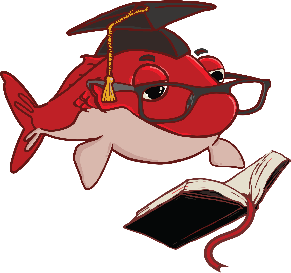 Child’s Name: ______________________________     Order Filled By _________________Parent’s Name: ____________________________      Phone #: _____________________Child’s Teacher: ________________Grade: _______   Total of order __________________Please fill out form and place in the white PTA box in the main office. CASH only. Orders are filled within seven school days upon receiving order. All orders will be given to your child’s homeroom teacher. Thank you for your shirt order! If you have any questions email: sceptsaprez@gmail.com$8.00 - ROYAL SNAPPER T-SHIRTS $8.00 - ROYAL SNAPPER T-SHIRTS $8.00 - ROYAL SNAPPER T-SHIRTS $8.00 - ROYAL SNAPPER T-SHIRTS CHILD SIZESQUANTITYADULT SIZESQUANTITYChild Extra Small (size 4)Adult SmallChild Small (sizes 6-8)Adult MediumChild Medium (sizes 10-12)Adult LargeChild Large (sizes 12-14)Adult Extra LargeChild Extra Large (sizes 14-16)$6.00 - COLOR WILL RETIRE - NAVY BLUE SNAPPER T-SHIRTS $6.00 - COLOR WILL RETIRE - NAVY BLUE SNAPPER T-SHIRTS $6.00 - COLOR WILL RETIRE - NAVY BLUE SNAPPER T-SHIRTS $6.00 - COLOR WILL RETIRE - NAVY BLUE SNAPPER T-SHIRTS CHILD SIZESQUANTITYADULT SIZESQUANTITYChild Extra Small (size 4)Adult SmallChild Small (sizes 6-8)Adult MediumChild Medium (sizes 10-12)Adult LargeChild Large (sizes 12-14)Adult Extra LargeChild Extra Large (sizes 14-16)$6.00 - COLOR WILL RETIRE - LIGHT BLUE SNAPPER T-SHIRTS$6.00 - COLOR WILL RETIRE - LIGHT BLUE SNAPPER T-SHIRTS$6.00 - COLOR WILL RETIRE - LIGHT BLUE SNAPPER T-SHIRTS$6.00 - COLOR WILL RETIRE - LIGHT BLUE SNAPPER T-SHIRTSCHILD SIZESQUANTITYADULT SIZESQUANTITYChild Extra Small (size 4)Adult SmallChild Small (sizes 6-8)Adult MediumChild Medium (sizes 10-12)Adult LargeChild Large (sizes 12-14)Adult Extra LargeChild Extra Large (sizes 14-16)$5.00 - COLOR WILL RETIRE - KHAKI/TAN SNAPPER T-SHIRTS$5.00 - COLOR WILL RETIRE - KHAKI/TAN SNAPPER T-SHIRTS$5.00 - COLOR WILL RETIRE - KHAKI/TAN SNAPPER T-SHIRTS$5.00 - COLOR WILL RETIRE - KHAKI/TAN SNAPPER T-SHIRTSCHILD SIZESQUANTITYADULT SIZESQUANTITYChild Extra Small (size 4)Adult SmallChild Small (sizes 6-8)Adult MediumChild Medium (sizes 10-12)Adult LargeChild Large (sizes 12-14)Adult Extra LargeChild Extra Large (sizes 14-16)